AI Mnemonic is a company inside HKSTP. Our founder, Prof. Ling, is an expert in EEG with ~40 patents and our PhDs and postgraduates team members have been working in R&D field for more than 20 years. Previously, we had successfully developed healthcare devices and are now developing an EEG device that can recognize the ongoing activity and measure the EEG signals simultaneously. Traditionally, EEG can identify the user's attention but cannot identify the ongoing activity. Our technology solves the EEG problem so to tell instructors and parents if children pay attention to appropriate content.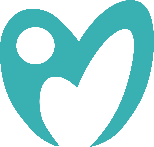 With the support of ITC STEM internship, our company is now opening the following positions for undergraduate and / or postgraduate students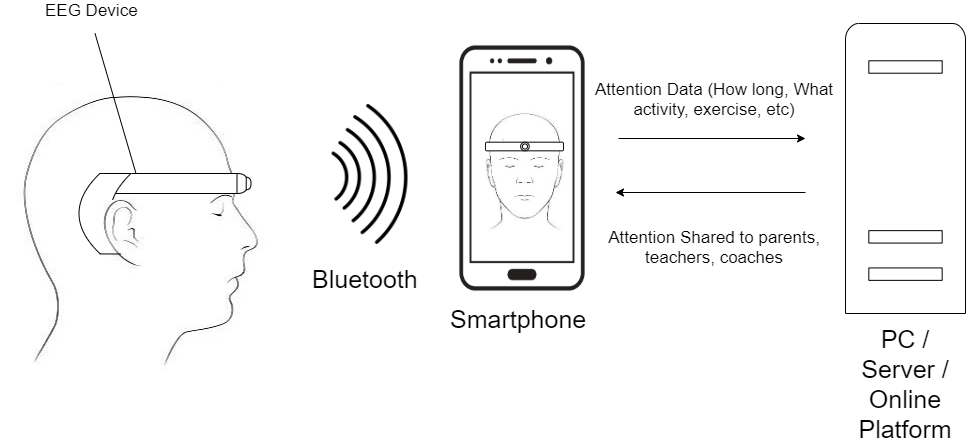 Job Position: Electronic Engineers (2 positions) Ref. No. AIM-ITC-EEDuties:To support Sensor related product development To assist Schematic Drawing, PCB layout and prototypingTo assist Product Testing and Test cases developmentRequirements:With knowledge of analog circuit designWith knowledge of MCU firmware application programming. Knowledge of Arduino and ESP-32 is preferredWith Signal processing background of Fourier TransformerPreferably students of Electronic Engineering or related disciplinesJob Position: App/Web Developer (2 positions)Ref. No. AIM-ITC-AWDDuties:Responsible for Android and web development process, including planning, programming, testing, documenting, deploying, enhancement and maintenanceWriting well designed, testable and efficient code to connect to Bluetooth devices for collecting physiological signals and imagesDevelop codes with AI frameworkRequirements:With experience in Android Studio, java / Kotlin, iOS, etcWith experience of PHP, node.js, HTML5, Javascript, etcWith experience of AI framework such as TensorflowKnowledge of bluetooth specificationsPreferably students of Science, Engineering or related disciplines3. 	Job Position: Image and physiological data analyst (2 positions)Ref. No. AIM-ITC-IPDADuties:Label the objects in the images.Compute various features in different image objects of different activitiesTrain up neural networks to map the features to the different activitiesFamiliar with Matlab / Python programmingRequirements:Familiar with Matlab / Python programmingFamiliar with signals and systems, digital signal processing, digital image processing, linear algebra and matrix analysisGood command in English and CantonesePreferably students of year 3 or above in Science, Engineering or related disciplines4. 	Job Position: Product Design Intern (2 positions)Ref. No. AIM/ITC/IPDADuties:To support battery operated Product Design and Development from concept stage,To assist from hand-sketch concept drawing into 3D prototyping stage,To support hand-made prototypingRequirements:With knowledge of consumer product design,Essential to have knowledge of prototyping and concept proof,Essential to have knowledge of open source product design softwarePreferably students of year 3 or above in Product Design / Mechanical Engineering or related disciplines5.  Job Position: Patent and technical paper writer (2 positions)Ref. No. AIM-ITC-IPWDuties:Conduct patent research of intellectual property such as novelty search, infringement research to identify patent assets before patent applicationResearch and analyze inventions and patent information and to identify prior artsWork closely with R&D and Design teams to develop and explore intellectual property opportunitiesPrepare patent specification, drafting and technical paper writingRequirements:Good technical writing skillFluency in Chinese and English (both written and oral)Preferably with experience in presenting ideas with drawing and graphicsPreferably students of year 3 or above in Science, Engineering or related disciplines6.  Job Position: Computer Vision Interns (2 Positions)Ref. No. AIM-CITYU-CVIDuties:Develop algorithms for object detection and scene analysisDevelop algorithms to analyze object movementTrain the AI models and build the platformRequirements:Preferably with experience in computer vision;Experience in Python, C++ and Tensorflow;Knowledge in deep neural networks;Using open sources and cloud services;Using open sources and neural network;Preferably students of year 3 or above in Science, Engineering or related disciplinesInterested parties pls email your CV to admin@aimnemonic.comUnit 926, Building 19W,19 Science Park West Avenue,Hong Kong Science Park,Pak Shek Kok, NTHong Kong